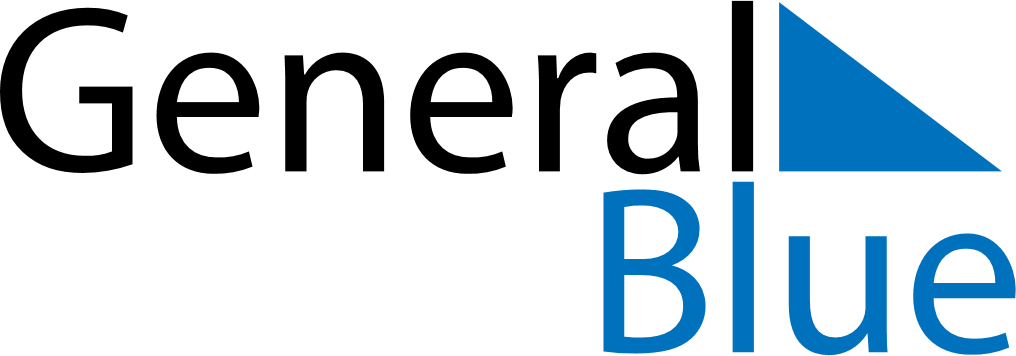 June 2027June 2027June 2027June 2027June 2027June 2027New ZealandNew ZealandNew ZealandNew ZealandNew ZealandNew ZealandMondayTuesdayWednesdayThursdayFridaySaturdaySunday12345678910111213King’s Birthday1415161718192021222324252627Matariki282930NOTES